Publicado en Sigüenza el 20/05/2019 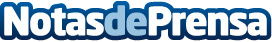 Emilio Fernández-Galiano dona un cuadro al Cabildo, con motivo del Año Jubilar de la CatedralEn el mismo acto en el que el arquitecto José Juste, arquitecto co-redactor del Plan Director de la Catedral, presentó su libro 'La Catedral de Sigüenza, entre la permanencia y el cambio'Datos de contacto:Ayuntamiento de SigüenzaNota de prensa publicada en: https://www.notasdeprensa.es/emilio-fernandez-galiano-dona-un-cuadro-al Categorias: Artes Visuales Castilla La Mancha Patrimonio http://www.notasdeprensa.es